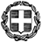 ΘΕΜΑ: «Προκήρυξη Πανελλήνιων Σχολικών Αγώνων  ΛΥΚΕΙΩΝ  Ομαδικών Αθλημάτων και Ανωμάλου Δρόμου  σχ.  έτους 2013-2014».      Καλείστε όπως προβείτε άμεσα στην Προκήρυξη και στην έναρξη  της Α΄ Φάσης των Πανελλήνιων Σχολικών Αγώνων ΛΥΚΕΙΩΝ για μαθητές και μαθήτριες στα Ομαδικά Αθλήματα Ποδοσφαίρου, Καλαθοσφαίρισης, Πετοσφαίρισης, Χειροσφαίρισης καθώς και στον Ανώμαλο Δρόμο του σχ.έτους 2013-2014.    Επισημαίνεται ότι θα δοθεί προτεραιότητα στο Άθλημα της Πετοσφαίρισης Λυκείων ,καθότι το Παγκόσμιο Σχολικό Πρωτάθλημα Πετοσφαίρισης θα διεξαχθεί στην  πόλη Espinho & Santa Maria da Feira της Πορτογαλίας  από  9  έως 14 Απριλίου 2014   Επισυνάπτεται η υπ.αριθμ 2/5472/0022 Απόφαση περί Δαπανών Σχολικών Αγώνων (Φ.Ε.Κ. 224/Τβ’/5-2-2014).   Επίσης καλούνται οι ενδιαφερόμενες Ο.Ε.Σ.Α. να αποστείλουν δηλώσεις εκδήλωσης ενδιαφέροντος στην Κ.Ο.Ε.Σ.Α σχετικά με  την ανάληψη της διοργάνωσης των τελικών φάσεων των παραπάνω αθλημάτων.    Με νεότερο έγγραφο μας θα αποσταλεί το πλάνο των αγώνων με τις δεσμευτικές ημερομηνίες ολοκλήρωσης  των  Α’ και Β’  φάσεων καθώς και γενικές οδηγίες  και επισυναπτόμενα έγγραφα (Υπουργική Απόφαση και τροποποιημένα άρθρα αυτής, φύλλα αγώνα κ.α).